Лексическая тема: «Перелетные птицы»Формирование предметных представлений и способов обследования предмета	Задачи:1.Продолжать знакомить детей с перелетные птицы2. Развивать мыслительные операции: анализа, классификации, сравнение3 Развивать зрительное восприятие	Задания:
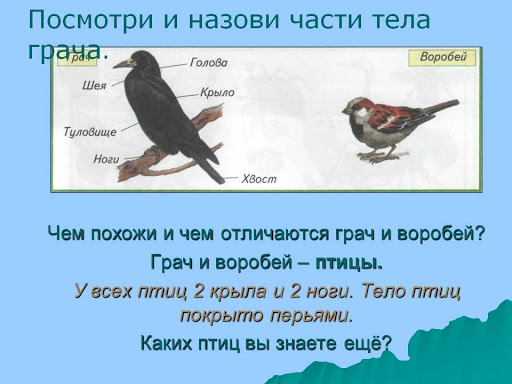 Рассмотри, перелетных птиц, назови их части, какой они формы, цвета, для чего они нужны птице. Ответь на вопрос почему эти птицы называются перелётными? (грач, ласточка, кукушка)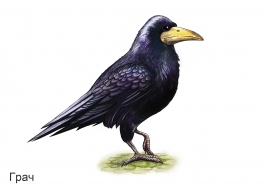 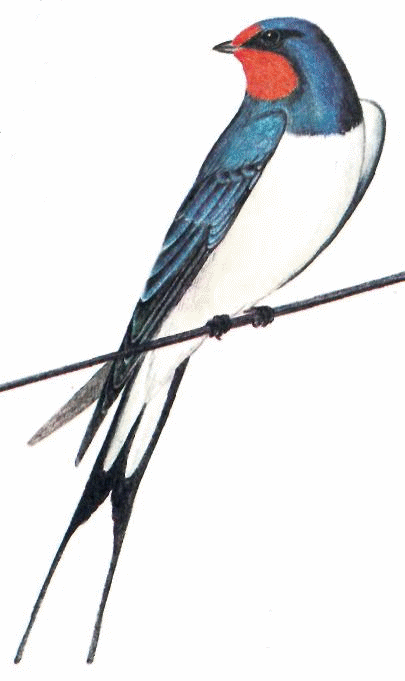 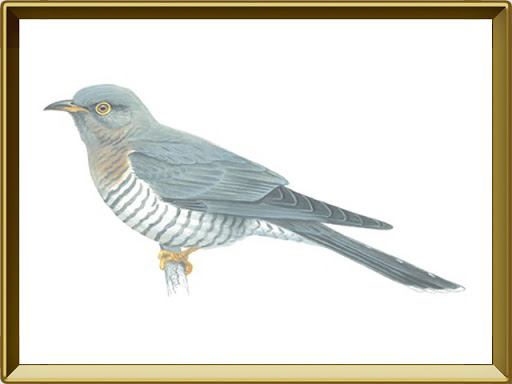 Отгадай загадки:Вместе с этой черной птицей
К нам весна в окно стучится.
Зимнюю одежду прячь!
Кто по пашне скачет? 
(Грач) Всего две буквы знает,
В лесу их повторяет.
(Кукушка) Угадайте, что за птичка —
Тёмненькая невеличка?
Беленькая с живота,
Хвост раздвинут в два хвоста.
ЛасточкаЗрительная гимнастика«Птички».Найди перелетных птиц. Объясни свой выбор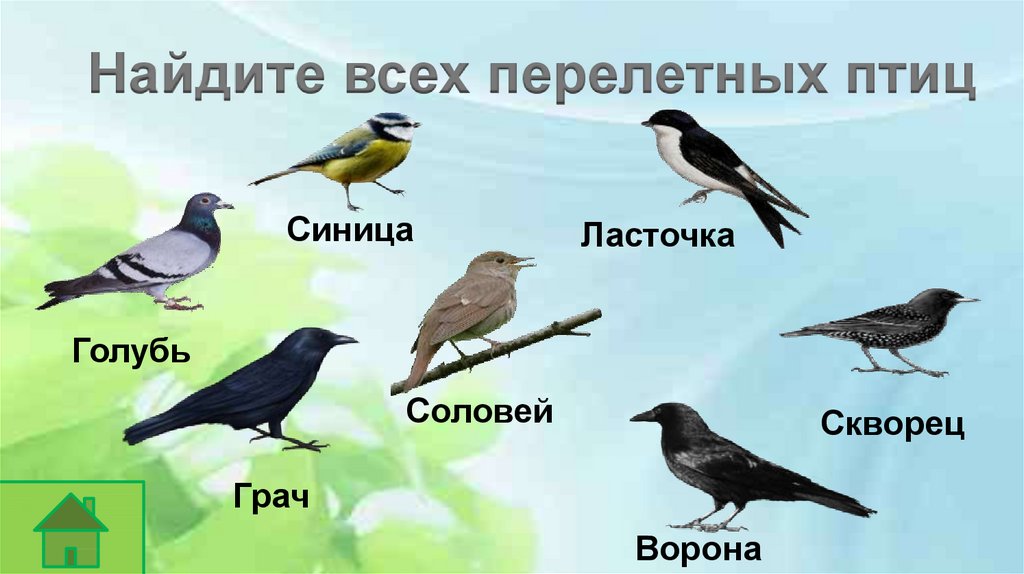 Летели птички,Прослеживание глазами за предметом по кругуСобой невелички.Как они летели,Движения глазами вправо – влевоВсе люди глядели.Как они садились,Движения глазами вверх – внизЛюди  все дивились.